Guided Notes: WavesTypes of Waves___________________ wave: oscillations are in the direction of motion (parallel to the motion)Examples: ______________________________________________________________________________ Wave: oscillations are perpendicular to the direction of motionExamples: ___________________________________________________________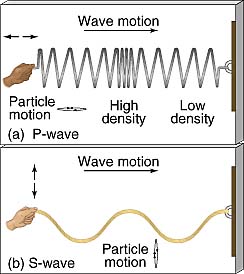 Wave Parameters___________________ (l)        length or size of one oscillation___________________ (A)          strength of disturbance (intensity)___________________ (f)	      repetition / how often they occur per second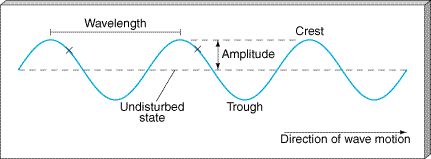 ___________________ InterferenceWaves combine without any phase differenceWhen they oscillate together (“in phase”)___________________ InterferenceWaves combine differing by multiples of 1/2 wavelengthBEHAVIORS OF WAVES4 Ways that waves interact___________________: When a wave hits a surface through which it cannot pass, it bounces back.___________________: Is the bending of a wave as it moves from one medium into another medium at an angle, it changes speed as it enters the second medium, which causes it to bend___________________ Occurs when waves pass through a given point or medium.    example: Sound waves transmitted thru solids, liquids and gases. Radio waves are transmitted through one electron through another.Light waves are transmitted – 3 ways light and matter can pass through material.     A. Transparent material: Only a small amount of light is reflected or absorbed (may be clear or colored material such as filters, windows).      B. Opaque material: allows no light waves to be transmitted through them.      C.  Translucent materials: Transmit some light, but cause it to be scattered so no clear image is seen. 4. ___________________ Occurs when the energy is not transferred through or reflected by the given mediumDisappearance of an electromagnetic wave into a medium.  Opposite of reflectionWe see colors because of the selective absorption of visible light.Objects absorb certain wavelengths and we see what is leftover.The colors we see depend on the wavelength absorbed.Electromagnetic Spectrum___________________ waves are used to transmit radio and television signals. Radio waves have wavelengths that range from less than a centimeter to tens or even hundreds of meters. ___________________ wavelength, ___________________ frequency and ___________________ amount of energy.They travel long distances by reflecting their signals off Earth’s atmosphere or off satellites.___________________ – shorter wavelengths, higher frequencies, and more energy than radio waves.Cell phones and radar are two uses of microwaves.___________________ Light - is the region of the electromagnetic spectrum that extends from the visible region to about one millimeter (in wavelength). Infrared waves include thermal radiation. Associated with heat___________________ Light – The range of EM waves that can be detected by the human eye.___________________ wavelength is of visible light is ___________________ .___________________ wavelength of visible light is ___________________ .The color we see is determined by the way the light interacts with the object.How it is reflected and how it is transmitted.400 – 700 nm (nanometers)___________________ Light (UV)- Higher frequency than visible light and carry more energy.Can damage or kill living cellsTan skin by the sun or tanning bed_____________________ - high energy waves which have great penetrating power and are used extensively in medical applications and in inspecting welds. The wavelength range is from about ten billionths of a meter to about 10 trillionths of a meter. Short wavelengths and high frequencies allow them to travel through skin, but not bone (more dense)___________________ Rays – ___________________ waves, with the ___________________ frequency (and highest energy).They are more penetrating than X-raysCan ___________________ living cellsUsed to sterilize medical equipment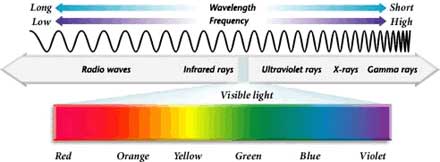 